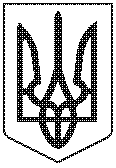 УКРАЇНАПУТИЛЬСЬКА СЕЛИЩНА  РАДАВІДДІЛ ОСВІТИ, КУЛЬТУРИ, МЕДИЦИНИ ТА СПОРТУ ПУТИЛЬСЬКИЙ  ЗАКЛАД ДОШКІЛЬНОЇ ОСВІТИвул. Алєксєєва,16, селище Путила ,Вижницького району,Чернівецької області, 59100, тел. 2-14- 69,Е mail: lady. popyuk @ukr.net  Код ЄДРПОУ 32602003_________________________________________________________________Станом на 01.03.2023р.
в Путильському закладі дошкільної освітиВАКАНСІЇ ВІДСУТНІ!Телефон для довідки  2-14-69